MADURAIKAMARAJUNIVERSITY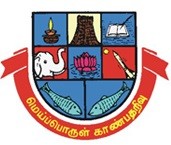 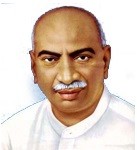 (UniversitywithPotentialforExcellence)(AccreditedbyNAACwith‘A++’Grade)Advertisement for AI Trainer & Project Fellows (56/RUSA/MKU/2021-2022)WALK-IN INTERVIEW   Applications are invited from the interested candidates for the following assignments in a purely time bound Research Project available in Madurai Kamaraj University, Madurai -21, Tamil Nadu sponsored by RUSA 2.0 Program.Project Title 	:“Centre of Excellence in Computational Intelligence and Data Analytics”Positions       	: AI Trainer & Project FellowDuration     	  	: One YearFellowship  		: AI Trainer - Rs. 30,000 / per month and Project Fellow - Rs. 16,000/per month DETAILS OF THE POSITIONS AND ELIGIBILITY CONDITIONS	Interested candidates are requested to appear with all original certificates for WALK-IN-INTERVIEW on 19th  Jan 2022 at RUSA-MKU OFFICE, MADURAI KAMARAJ UNIVERSITY. PALKALAI NAGAR, MADURAI -625021 at 9.30 AM.Prof. M. ThangarajProject Co-ordinatorSl.No.PositionMinimum QualificationDesired Qualification/PreferenceNo. of Posts1.Project FellowMaster Degree in Computer Science/Computer Application/Computer Science and Engineering (First Class) Experience in Artificial Intelligence (AI) Tools and Machine Learning (ML) / Python Programming42.Project FellowMaster Degree in Linguistics (First Class) Knowledge on Computer Applications13.Project FellowM.Sc.,/M.C.A/M.Tech (First Class) in any branch of ScienceWorking Knowledge on programming.14.AI TrainerMaster Degree in Computer Science/Computer Application/Computer Science and Engineering (First Class) and 2 years experience in AI Tools and ML Research Experience in AI/ML with Ph.D., in Computer Science1